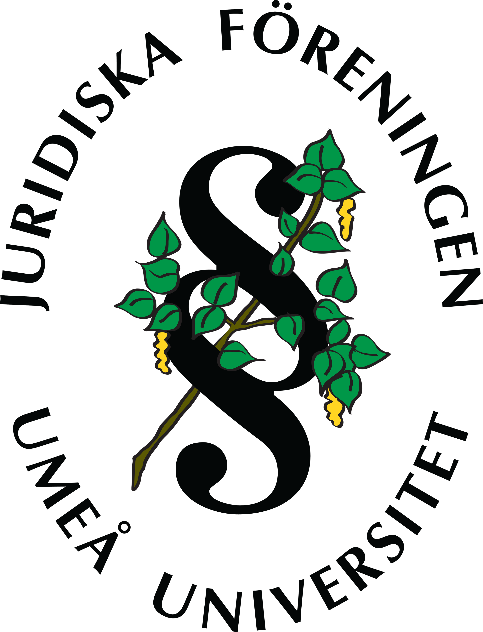 Juridiska föreningens styrelsemöte tisdag den 4 april 2017
§ 1 Mötets öppnande
Mötet öppnades av ordförande Adrian Kroon.
§ 2 NärvaroOrdförande Adrian Kroon, informationsansvarig Joel Olsson, ekonomiansvarig Albin Davidsson, marknadsansvarig Sven Karlsson, sportmästare Samuel Alm, klubbmästare Gustav Lindgren, ordförande JR Jennifer Piironen, chefredaktör för de Facto Anna Paulin-Rosell.§ 3 Val av justerareTill justerare valdes Samuel Alm och Gustav Lindgren.
§ 4 Godkännande av dagordningen
Dagordningen godkändes.
§ 5 Godkännande av föregående protokoll
Protokoll från 2017-03-28 godkändes.§ 6 InsparksutskottetInsparksutskottet meddelade att de blivit kontaktade av en representant för nattklubben Rouge angående ett samarbete under höstens inspark. Insparksutskottet kommer ta kontakt med representanten för Rouge för att reda ut detaljer.Insparksutskottet meddelade att de varit i kontakt med Juridiska institutionen angående ekonomiska tillskott till insparksbudgeten. Insparksutskottet kommer att ha möjlighet att vidarebefordra vissa fakturor till Juridiska institutionen som i sin tur kommer betala fakturorna.Insparksutskottet lyfte frågan om inköp av bärbar högtalare (bergssprängare) till insparken. Styrelsen meddelade att kostnaden ska budgeteras för av insparksutskottet. Insparksutskottet ska se runt efter en lämplig högtalare.§ 7 OrdförandeOrdförande meddelar att en välkomstfolder till höstens nya elever ska tryckas. Ordförande har gjort förra årets upplaga tillgänglig i det fall styrelsen har synpunkter på utformning.§ 8 Vice OrdförandeVice ordförande meddelar att han haft möte med sittningsgruppen inför rättegångstävlingens efterföljande sittning. Lokal för sittningen har bokats. Styrelsen diskuterar olika alternativ för försäljning av dryck under kvällen.§ 9 EkonomiansvarigEkonomiansvarig meddelar att betalningar för Juristens dag har kommit in. Några fakturor har förfallit, ekonomiansvarig kommer påminna dessa företag om betalning.§ 10 MarknadsansvarigMarknadsansvarig meddelar att JF-ryggsäckarna kommer kosta mer i år. 7250 kr, den kostnaden som överstiger vad som budgeterats för ryggsäckar kommer tas från budgetposten som hänförs till merchandise (4191) och placeras i budgetposten som hänförs till ryggsäckar (4167). Ett beslut kommer fattas på detta när priset är fastställt.§ 11 Utbildningsansvarig§ 12 Info§ 13 StudiesocialaSportKlubbKlubbmästare meddelar att han blivit kontaktad av en representant för E-puben. Representanten har föreslagit att även ekonomer ska kunna ta del av marknadsföringen för EPP:er anordnade av JF. Styrelsen är positiva till förslaget.§ 14 JR§ 15 de Facto § 16 Övriga frågor§ 17 Mötets avslutande Ordförande avslutade mötet.Vid protokollet,Joel Olsson,informationsansvarig och sekreterare___________________________	___________________________Justerat, Samuel Alm	Justerat, Gustav LindgrenSportmästare	Klubbmästare